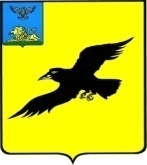 ИЗБИРАТЕЛЬНАЯ КОМИССИЯ ГРАЙВОРОНСКОГО ГОРОДСКОГО ОКРУГА ПОСТАНОВЛЕНИЕРассмотрев заявление члена участковой избирательной комиссии избирательного участка № 483 срока полномочий 2018-2023 годов, Избирательная комиссия Грайворонского городского округа постановляет:Исключить из состава участковой избирательной комиссии № 483следующего члена с правом решающего голоса:	 - Карпенко Юлию Сергеевну, 1994 года рождения, образование высшее, методиста МБОУ «СОШ с углубленным изучением отдельных предметов» г. Грайворона, рекомендованную для назначения в состав комиссии политической партией «Возрождение аграрной России»;2. Назначить в состав участковой избирательной комиссии № 483 из резерва составов участковых избирательных комиссий Головчинской сельской территории следующего члена с правом решающего голоса:	 - Гармаш Юлию Александровну, 1990 года рождения, образование высшее, учителя МБОУ «СОШ с УИОП» г. Грайворона, предложенную для зачисления в резерв составов участковых избирательных комиссий избирательных участков №№ 483-487 Грайворонской городской территории Грайворонского городского округа срока полномочий 2018 – 2023 годов собранием избирателей по месту работы.	3. Направить настоящее постановление в Избирательную комиссию Белгородской области, разместить на официальном сайте Администрации Грайворонского городского округа в разделе «Избирательная комиссия» в информационно-телекоммуникационной сети «Интернет».4. Контроль за исполнением настоящего постановления возложить на секретаря Избирательной комиссии Грайворонского городского округа Л.А. Угольникову.	Председатель     Избирательной комиссииГрайворонского городского округа                                     С.В. Краснокутский 	Секретарь     Избирательной комиссииГрайворонского городского округа                                      Л.А. Угольникова 26 августа 2021 года№ 70/432-1О внесении изменений в состав участковойизбирательной комиссии избирательного участка № 483 срока полномочий 2018-2023 годов